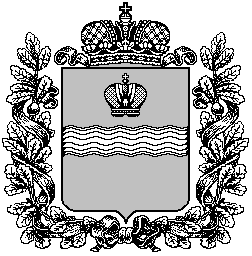 Об утверждении доклада об антимонопольном комплаенсе за 2023 год, плана мероприятий («дорожной карты») по снижению комплаенс-рисков на 2024 год и ключевых показателей эффективности антимонопольного законодательства на 2024 год   В соответствии с Указом Президента Российской Федерации от 21 декабря 2017 г. № 618 «Об основных направлениях государственной политики по развитию конкуренции», распоряжением Правительства Российской Федерации от 18 октября 2018 г. № 2258-р «Об утверждении методических рекомендаций по созданию и организации федеральными органами исполнительной власти системы внутреннего обеспечения требованиям антимонопольного законодательства», Постановлением Администрации муниципального района «Медынский район» Калужской области от 29.05.2019 г. № 512 «Об утверждении антимонопольной политики Администрации муниципального района «Медынский район» Калужской области», администрация муниципального района «Медынский район» Калужской области  ПОСТАНОВЛЯЕТ:Утвердить прилагаемые:- Доклад об антимонопольном комплаенсе за 2023 год согласно приложению 1 к настоящему постановлению.- план мероприятий («дорожную карту») по снижению  комплаенс - рисков Администрации муниципального района «Медынский район» Калужской области  на 2024 год согласно приложению № 2 к настоящему постановлению.- ключевые показатели эффективности антимонопольного законодательства Администрации муниципального района «Медынский район» Калужской области  на 2023 год  согласно приложению № 3 к настоящему постановлению.Контроль за исполнением настоящего постановления возложить на  заместителя Главы муниципального района «Медынский район»  Калужской области  О.И. Курилюк.3.Настоящее постановление  вступает в силу со дня его подписания и подлежит размещению на официальном сайте   Администрации муниципального района «Медынский район» Калужской области в информационно-телекоммуникационной сети «Интернет». Глава муниципального района «Медынский район» Калужской области                                                           Н.В. КОЗЛОВПриложение № 1 к  постановлению Администрации муниципального района  «Медынский район» Калужской области от 29.12.2023 г. № 1299Доклад об организации администрацией МР «Медынский район»
системы внутреннего обеспечения соответствия требованиям
антимонопольного законодательства
(антимонопольный комплаенс) в 2023годуВо исполнение Постановления администрации МР «Медынский район» от 29.12.2019 г. №512 «Об утверждении антимонополной политики администрации МР» Медынский район» (далее – Положение об антимонопольном комплаенсе) и с учетом методических рекомендаций по созданию и организации федеральными органами исполнительной власти системы внутреннего обеспечения соответствия требованиям антимонопольного законодательства, утвержденных распоряжением Правительства Российской Федерации от 18.10.2018 № 2258-р, подготовлен ежегодный доклад об организации администрацией МР» Медынский район»  системы внутреннего обеспечения соответствия требованиям антимонопольного законодательства (антимонопольный комплаенс).I. О результатах проведенной оценки рисков нарушения антимонопольного законодательстваВ целях оценки рисков нарушения антимонопольного законодательства выполнены следующие мероприятия:Проведение правовой экспертизы проектов НПА на предмет соответствия антимонопольному законодательствуСоблюдение административных регламентов, порядков и положений при разработке проектов НПАПроведение заседаний комиссий их рабочих групп  по вопросам разработки и исполнения документов стратегического планированияПроведение оценки регулирующего воздействия проектов нормативно-правовых актов и экспертизы нормативно-правовых актовОбеспечение ведения на официальном сайте Администрации разделов «Оценка регулирующего воздействия проектов НПA и экспертиза НПА», «Развитие малого и среднего предпринимательства», «Развитие конкуренции и инвестиционной деятельности»Изучение правоприменительной практики и мониторинг изменений законодательстваРегулярное обучение сотрудников, повышение профессиональной квалификации сотрудников  в  сфере  закупок,  членов  комиссии по закупкам, (самообразование, повышение квалификации образовательные  мероприятия)Соблюдение Административных регламентовII. Об исполнении мероприятий по снижению рисков нарушения антимонопольного законодательстваВ деятельности администрации МР «Медынский район» не выявлены риски нарушения антимонопольного законодательства в 2023 году.Учитывая, что в деятельности администрации МР «Медынский район» и подведомственных администрации МР «Медынский район» организациях в целом не выявлены риски нарушения антимонопольного законодательства, необходимость их классификации и разработки дополнительных мероприятий, направленных на их предупреждение (снижение), отсутствует.III. Антимонопольный аудит.В администрации регулярно, но не реже 1 раза в год, проводится антимонопольный аудит.Антимонопольный аудит проводится ответственным подразделением. При необходимости для проведения антимонопольного аудита могут привлекаться другие структурные подразделения администрации и (или) внешние организации.Антимонопольный аудит проводится в уведомительном порядке, о начале антимонопольного аудита уведомляется руководитель структурного подразделения, в котором планируются мероприятия антимонопольного аудита.Поводами для проведения антимонопольного аудита могут являться:       - информация, опубликованная в средствах массовой информации, размещенная в сети Интернет;      - обращения (заявления, жалобы), поступившие в администрацию от физических и юридических лиц;       - информация, запросы, поступившие в администрацию от государственныхорганов, органов местного самоуправления;        - результаты тестирования знаний сотрудников относительно требований антимонопольного законодательства;       - рекомендации, полученные в ходе внешнего аудита;   - иная информация, ставшая известной ответственному подразделению.Результаты антимонопольного аудита оформляются докладом обантимонопольном комплаенсе, составляемым ответственным подразделением, совместно с привлеченными структурными подразделениями и организациями.Результаты антимонопольного аудита могут быть использованы в следующихцелях:- актуализация карты антимонопольных рисков;- разработка или уточнение мероприятий по минимизации антимонопольных рисков;- разработка мер по совершенствованию антимонопольной комплаенс-системы;- разработка мер по стимулированию сотрудников;-  разработка мер по совершенствованию механизма взаимодействия с контрагентами и участниками товарных рынков;-  разработка мер по совершенствованию механизма взаимодействия с контрагентами и участниками товарных рынков.IV. О достижении ключевых показателей эффективности антимонопольного комплаенсаПостановлением администрации МР «Медынский район» от10.12.2021 г. №764 «Об утверждении карты комплаенс-рисков, плана мероприятий («дорожной карты») по снижению комплаенс-рисков и ключевых показателей эффективности антимонопольного законодательства Администрации муниципального района «Медынский район» установлены ключевые показатели эффективности антимонопольного комплаенса. Ключевыми показателями эффективности антимонопольного комплаенса администрации МР «Медынский район» в 2023 году являлись: Доля проектов нормативных правовых актов Администрации района, в которых выявлены риски нарушения антимонопольного законодательстваКоличество сотрудников Администрации района,  прошедших обучающие мероприятия (семинары, круглые столы) по антимонопольному законодательству и антимонопольному комплаенсуДоля нормативных правовых актов Администрации района, в которых выявлены риски нарушения антимонопольного законодательства Коэффициент снижения количества нарушений антимонопольного законодательства со стороны Администрации  Проведенный Анализ достижения ключевых показателей эффективности антимонопольного комплаенса позволяет сделать вывод о достижении администрацией МР «Медынский район» ключевых показателей эффективности антимонопольного комплаенса на 2023 год.Приложение № 2 к  постановлению Администрации муниципального района  «Медынский район» Калужской области от 29.12.2023 г. № 1299План мероприятий («Дорожная карта»)по снижению рисков нарушения антимонопольного законодательства (комплаенс - риски) Администрации муниципального района «Медынский район» Калужской области  на 2024 годПриложение № 2 к  постановлению Администрации муниципального района  «Медынский район» Калужской области от 29.12.2023 г. № 1299Ключевые показатели эффективности антимонопольного комплаенса
Администрации муниципального района «Медынский район» Калужской области на 2024 год№п/пОписание рисковМероприятиеПоказательСрокОтветственный1. В сфере формирования документов стратегического планирования1. В сфере формирования документов стратегического планирования1. В сфере формирования документов стратегического планирования1. В сфере формирования документов стратегического планирования1. В сфере формирования документов стратегического планирования1. В сфере формирования документов стратегического планирования1.1Разработка документов системы стратегического планирования и  НПА с нарушениями антимонопольного законодательства, содержащими дискриминационные условия для хозяйствующих - субъектовСоблюдение административных регламентов, порядков и положений при разработке проектов НПАОтсутствие в документах стратегического планирования положений, создающих дискриминационные условия для хозяйствующих субъектов2024 г.Структурные подразделения Администрации, ответственные за разработку документов стратегического планирования1.2Разработка документов системы стратегического планирования и  НПА с нарушениями антимонопольного законодательства, содержащими дискриминационные условия для хозяйствующих - субъектовПроведение правовой экспертизы проектов НПА на предмет соответствия антимонопольному законодательствуВыявление и снижение рисков, недопущение нарушений антимонопольного законодательства2024 г.отдел правового обеспечения4.2.Мониторинг и анализ выявленныхнарушенийСовершенствование системы внутреннего контроля2024 г.Отдел финансов  администрации №п/пНаименование показателяОтветственный исполнительСрокКлючевой показатель эффективности (%)1Доля проектов нормативных правовых актов Администрации района, в которых выявлены риски нарушения антимонопольного законодательстваОтдел правового обеспечения2024 г.02Количество сотрудников Администрации района,  прошедших обучающие мероприятия (семинары, круглые столы) по антимонопольному законодательству и антимонопольному комплаенсуОтдел организационно-контрольной работы и информации2024 г.23Доля нормативных правовых актов Администрации района, в которых выявлены риски нарушения антимонопольного законодательстваОтдел правового обеспечения2024 г.04Коэффициент снижения количества нарушений антимонопольного законодательства со стороны Администрации  районаОтдел правового обеспеченияОтдел управления муниципальным имуществом и закупок2024 г.100